МУНИЦИПАЛЬНОЕ БЮДЖЕТНОЕ ОБЩЕОБРАЗОВАТЕЛЬНОЕ УЧРЕЖДЕНИЕ ДОПОЛНИТЕЛЬНОГО ОБРАЗОВАНИЯ ДЕТЕЙ «УРАЛЬСКАЯ ДЕТСКАЯ ШКОЛА ИСКУССТВ»ДОПОЛНИТЕЛЬНАЯ  ОБЩЕРАЗВИВАЮЩАЯОБРАЗОВАТЕЛЬНАЯ ПРОГРАММАВ ОБЛАСТИ «ЭСТЕТИЧЕСКОЕ РАЗВИТИЕ»по учебному предмету РАЗВИТИЕ РЕЧИпос. Уралец2019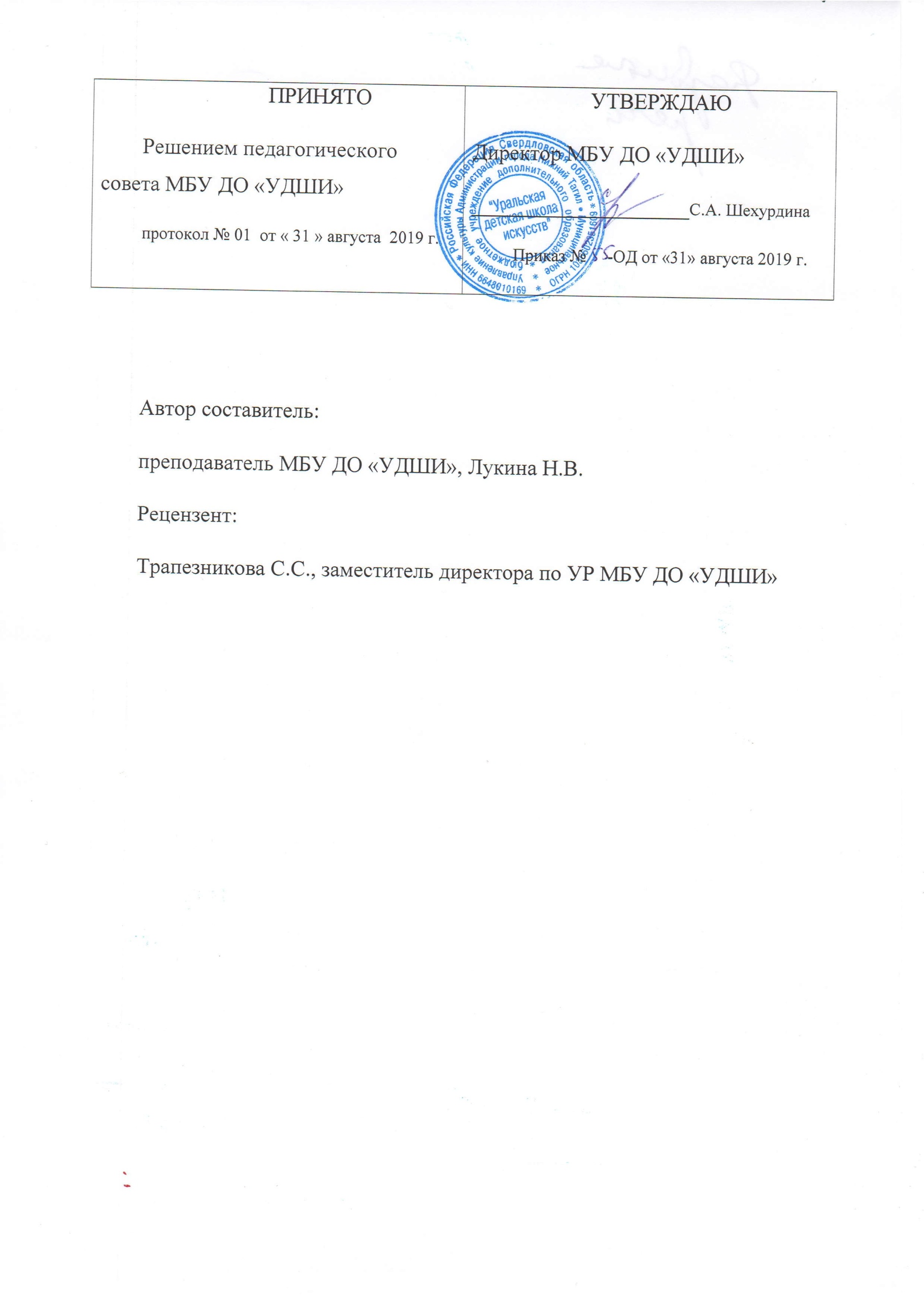 Структура программы учебного предметаI.  Пояснительная записка               II.  Содержание учебного предмета             III.  Требования к уровню подготовки учащихся      IV.  Формы и методы контроля, система оценок          V.  Методическое обеспечение учебного процесса              VI.  Список литературы и средств обучения  Пояснительная запискаПрограмма  учебного  предмета  «Развития речи» разработана  на  основе  «Рекомендаций  по  организации  образовательной  и методической  деятельности  при  реализации  общеразвивающих  программ  в области  искусств»,  направленных  письмом  Министерства  культуры Российской  Федерации  от  21.11.2013  №191-01-39/06-ГИ,  а  также  с  учетом многолетнего педагогического опыта в области искусства эстетического развития в детских школах искусств. Логически четкая, доказательная, образная устная и письменная речь ученика - показатель его умственного развития. Поэтому развитие речи является важным звеном в общей системе обучения детей, обеспечивающим успехи в учебной работе и по другим предметам. Обогащение словарного запаса, развитие речи учащихся - главная задача данного элективного курса.Новизна программы данного элективного курса состоит в формировании ведущих компетенций личности:коммуникативная - умение вступать в коммуникацию с целью быть понятым;информационная - умение работать со всеми видами информации;автономизационная -  умения саморазвития;социальная - умение жить и работать с другими людьми;Системное нарушение всех компонентов языковой системы у школьников с Общим нарушением Речи характеризуется следующими проявлениями:- нарушением звуко-слоговой структуры речи с преобладанием звуковых ошибок фонематического типа;- ограниченным словарным запасом;- наличием многочисленных словесных замен;- бедностью и стереотипностью синтаксического оформления речи; использованием преимущественно простых распространенных предложений - связная речь значительно отстает от возрастной нормы по уровню развития. Таким образом, у детей с ОНР недостаточно сформированы языковые средства, задерживающие формирование коммуникативной и обобщающей функции речи. Кроме того, у ребенка с ОНР, как правило, недостаточно сформированы психические процессы (как вторичное проявления речевого дефекта) - память, мышление, внимание. Их коррекция возможна только в процессе устранения ОНР (как первичного дефекта).Оптимизация коррекционного обучения детей с речевой патологией требует соблюдения одновременности работы над всеми компонентами языковой системы: –  звуковой стороной речи и лексико-грамматическим строем. Развитие фонематического восприятия подготавливает основу для формирования грамматической и морфологической системы словообразования и словоизменения. Поэтому, корригируя звуковой языковой системы, мы создаем основу для усвоения детьми разнообразных грамматических конструкций и грамматики в целом.     Появилась необходимость в специальных занятиях по развитию речи. В разработанной мной программе предусмотрена  работа по развитию речи, которая проводится в системе, охватывающей все ее стороны (словарь, грамматический строй, звуковую культуру речи, связную речь). Научно-практическая новизнаНовизна программы данного  курса заключается в сочетании опыта традиционной программы и использования современного материала: методического, наглядного, технического, энциклопедического, а также  в формировании ведущих компетенций личности учащихся начальных классов:коммуникативная - умение вступать в коммуникацию с целью быть понятым;информационная - умение работать со всеми видами информации;автономизационная-  умения саморазвития;социальная - умение жить и работать с другими людьми;ярограмма способствует формированию стремления к получению новых знаний, приемов умственных действий: анализа, синтеза, сравнения, обобщения. Большое значение имеет индивидуальный подход, дозировка сложности заданий, позволяющая создать ситуацию успеха для каждого ребенка.ЦельЦель программы. Предупреждение и устранение неуспеваемости, обусловленной общим недоразвитием речи обучающихся; создание базы для успешного усвоения общеобразовательных программ.ЗадачиКаждый этап коррекционной работы по устранению ОНР решает ряд специфических задач: формирование мотивации учения и интереса к самому процессу обучения.развитие общеучебных умений: умения работать в коллективе, взаимодействовать, доводить начатое до конца; работать внимательно, сосредоточенно, планировать и контролировать свои действияформирование и развитие фонематических процессов;уточнение и расширение лексического запаса;формирование и развитие  грамматического строя речи;формирование полноценной связной устной и письменной  речи.Содержание программыПрограмма состоит из трех этапов коррекционно-развивающей работы.I этап программы “Развитие фонетико-фонематической стороны речи” - знакомство с органами артикуляции, способами произнесения звука, его условным обозначением;- знакомство с классификацией звуков: согласные и гласные звуки; твердые и мягкие, звонкие и глухие согласные;- выделение звука в начале, конце и середине слова, определение положения звука в слове;- выделение в слове гласных звуков, согласных звуков, твердых, мягких, звонких, глухих согласных;- «чтение» и составление слогов и слов с помощью условных звуковых обозначений.- звуковой анализ состава слогов и слов;- дифференциация понятий «звук» и «буква»;- соотнесение букв и звуков.II этап программы “Развитие лексико-грамматической стороны речи”      -  обогащение словарного запаса детей; наблюдение над многозначными словами в речи;- употребление новых слов в собственной речи (конструирование словосочетаний и предложенийIII этап программы “Развитие связной речи” - ответы на вопросы, участие в диалоге;- подробный пересказ текста по зрительной опоре;- составление рассказа-описания, рассказа по сюжетной картинке, по серии картинок.Первый год обучения.Формирование и развитие фонематических представлений. Звуки. Обозначение звука буквой. Гласные и согласные звуки. Твердые и мягкие согласные звуки. Звонкие и глухие согласные звуки. Дифференциация звуков (букв), имеющих акустико-артикуляционное сходство по признаку глухости-звонкости, твердости-мягкости. Дифференциация гласных звуков (букв) по признаку ударности-безударности. Звуковой анализ и синтез слова. Слоговой анализ и синтез слова. Слог. Ударение. Формирование  лексико-грамматической стороны речи.Значение речи в жизни человека. Знакомство с артикуляционным аппаратом. Речь. Техника речи. Слова-предметы. Слова-признаки. Слова- действия.  Предложение. Дифференциация понятий «слово», «предложение». Развитие связной речи.Общее   понятие о тексте. Тема текста. Опорные слова. Заглавие текста. Деление текста на предложения. Составление предложений на заданную тему. Составление полных, кратких ответов на вопросы. Пересказ с опорой на вопросы, по сюжетным картинкам.Развитие лексико-грамматической стороны речи.Слово. Определение лексического значения слов. Переносный смысл слов. Тематическая активизация и обогащение словаря. Однозначные и многозначные слова. Синонимы. Предложение. Словосочетание. Анализ и синтез предложения. Виды предложений по интонации. Составление предложений. Развитие связной речи. Уточнение представлений о тексте. Последовательность и связность предложений в тексте. Определение темы текста. Деление текста на части. Составление плана текста. Типы текстов. Признаки связного высказывания. Сравнение текста и набора слов, текста и набора предложений, текста и его деформированных вариантов.Анализ текста. Редактирование текста. Изложение с языковым разбором текста.Основные требования к знаниям, умениям и навыкам обучающихсяК концу первого года коррекционной работы обучающиеся должны знать:строение артикуляционного аппарата;акустико-артикуляционные различия и сходства звуков;о значении правильного дыхания;основные грамматические термины: речь, предложение, словосочетание, слово, слог, ударение, гласные и согласные звуки, звонкие и глухие согласные звуки, твердые и мягкие согласные звуки, положение звука в слове, обозначение звука буквой.Обучающиеся должны уметь:называть отличия гласных и согласных звуков;правильно обозначать звуки буквами;производить звуко-слоговой анализ и синтез слова;определять место ударения в слове;отличать на слух выразительную речь от невыразительной;уметь пользоваться дыханием и голосом в процессе речи;вычленять  в тексте опорные слова.Второй год обучения.К концу второго года коррекционной работы  обучающиеся должны знать:значения многих лексических единиц;правила связи слов в предложении;основные грамматические термины: имя существительное, имя прилагательное, глагол, предлоги; заглавная буква, интонационные паузы, восклицательный и вопросительный знак, точка, запятая, текст.основные признаки текста;Обучающиеся должны уметь:быстро находить нужное слово, наиболее точно выражающее мысль; находить многозначные слова в тексте, объяснять их значение; выделять слова в переносном значении;пользоваться различными способами словообразования и словоизменения;интонационно оформлять высказывание;редактировать предложение;выразительно прочитать текст;определить основную мысль текста;выделять в тексте опорные слова;делить текст на части;составлять план текста;восстанавливать деформированные предложения;сочинять  тексты описательного характера;писать творческое изложение.Третий  год обученияРазвитие лексико-грамматической стороны речи.Речь. Средства выразительности устной  речи. Основные правила общения. Требования к речи. Слово. Его лексическое  значение. Омонимы. Синонимы. Антонимы.  Нахождение синонимов, антонимов в тексте. Употребление их в речи. Предложение. Виды предложений по цели выказывания, по интонации. Главные члены предложения. Связь слов в предложении, словосочетании. Выделение признаков связного текста. Образные слова и выражения. Крылатые слова и выражения. Устаревшие и новые слова. Фразеологизмы.Развитие связной речи.Построение самостоятельного связного высказывания. Составление текста по плану. Составление текста по данному его началу или окончанию. Пересказ текста. Составление текста на определенную тему. Изобразительно- выразительные средства языка. Изложение – описание на основе слухового и зрительного  восприятия. Творческое редактирование текста.К концу третьего года коррекционной работыобучающиеся должны знать:основные качества речи;основные правила общения;стили речи;изобразительно-выразительные средства языка.Обучающиеся должны уметь:инсценировать диалог;составлять диалог по аналогии с данным;определять лексическое значение слова с помощью словаря;выделять в тексте синонимы, антонимы, устанавливать их роль в тексте;устанавливать связи между словами и словосочетаниями в предложении;составлять текст по заданной теме;осмысленно воспринимать слова в речи, уметь уточнять их значение;пользоваться различными частями речи при составлении предложения;анализировать речь (на уровне текста, предложения);составлять текст на определенную тему;грамматически правильно связывать слова в предложении;использовать в речи предложения сложных синтаксических конструкций;выразительно читать предложения, разные по цели высказывания и интонации.Несмотря на поэтапное планирование коррекции, работа строится интегрировано, охватывая все этапы одновременно, но отдавая превалирующую роль решению задачи текущего этапа коррекционной работы. Например, в процессе решения основной задачи I этапа - упорядочения фонетико-фонематической стороны речи - начинают закладываться предпосылки нормализации лексико-грамматических средств языка и формирования связной речи. И наоборот, во время прохождения программного материала II и III этапов, основными задачами которых являются развитие лексико-грамматического строя речи и формирование связной речи, закрепляются знания и умения, полученные на этапе развития фонетико-фонематической стороны речи.   Количество занятий по каждой теме определяется составом конкретной группы обучающихся, уровнем сформированности у них того или иного речевого компонента. Некоторые темы даются с опережением традиционной программы, создавая тем самым базу для более успешного их усвоения на уроках русского языка и чтения. Другие темы, наоборот, систематизируют и углубляют знания, полученные на уроках.     При подборе речевого материала учитываются возрастные и индивидуальные особенности детей, специфика речевого нарушения данной группы.       По мере совершенствования звуковой стороны речи и нормализации фонематического восприятия дети оказываются способными к усвоению основной функции связной речи — коммуникативной — в объеме, предусмотренном общеобразовательной программой. Постепенно осуществляется работа по обогащению словарного запаса детей. У них совершенствуется умение использовать различные части речи в соответствии с целью высказывания. Проводится  работа над диалогической и монологической формой речи в тесной связи с формированием звуковой стороны речи. Пересказ занимает значительное место в системе формирования связной речи. Для овладения пересказом дети должны уметь: прослушать текст, понять его основное содержание, запомнить последовательность изложения, осмысленно и связно передать текст. Качество пересказа зависит от уровня речевого развития ребенка  и от эффективности предшествующей коррекционной работы по формированию звукопроизношения, фонематического восприятия и других видов работы по развитию речевой деятельности.       В целях активизации интереса и внимания детей важно использовать ряд методических приемов: подбор картинок  к прочитанному тексту, пересказ какой-либо выделенной части рассказа, дополнение деталей или эпизодов, пересказ от первого лица, пересказ с изменением времени действия. Выбор произведений для пересказа детьми должен соответствовать их речевым особенностям. Тексты должны быть доступны по объему, иметь четкую композицию с легко определяемой последовательностью событий, быть динамичными и привлекательными по сюжету. Полезно использовать тексты, содержащие диалог. Текст не должен содержать слова неусвоенной звуко-слоговой структуры, сложные грамматические обороты. Широко используется план пересказа в различных вариантах: сначала план, составленный педагогом, позже — составленный вместе с детьми. Вначале детей обучают отвечать на вопросы, относящиеся к отдельным частям рассказа. Затем формулируются разделы плана. Помимо повествовательных текстов используются описательные. Детей обучают контролировать соответствие пересказа прочитанному тексту, обнаруживать пропущенные детали в пересказе товарищей, оценивать качество пересказа (темп, плавность, отсутствие длительных пауз и т. д.), выразительность. Каждое занятие имеет лексическую тему. Специальное внимание уделяется формированию кинестетических ощущений. В связи с этим проводится комплекс пассивной и активной гимнастики органов артикуляции.Программа рассчитана на 3годаПолный курс коррекционно-развивающего обучения (три года) предполагает 104 занятия (часов).Содержание  программы курса развития речи учитывает возрастные и психологические  особенности детей, предусматривает 2 занятия в неделю. Продолжительностью 30 минут. 1 класс2 класс.	3классСписок  использованной литературыАндреева Н.Г.. Логопедические занятия по развитию связной речи младших школьников. В 3-х ч. Ч.2.  Предложение. Текст.: пособие для логопеда / под ред. Р.И. Лалаевой. – М. гуманитар. изд. центр ВЛАДОС, 2010. – 302с. Андреева Н.Г.. Логопедические занятия по развитию связной речи младших школьников. В 3-х ч. Ч.1. Устная связная речь. Лексика..: пособие для логопеда / под ред. Р.И. Лалаевой. – М. гуманитар.изд. центр ВЛАДОС, 2010. – 182 с.Андреева Н.Г.. Логопедические занятия по развитию связной речи младших школьников. В 3-х ч. Ч.1.  Письменная связная речь.: пособие для логопеда / под ред. Р.И. Лалаевой. – М. гуманитар.изд. центр ВЛАДОС, 2010. – 120 с.Грабчикова Е.С. Таблицы и тесты по развитию речи для учащихся начальных классов.- Мн.: ООО «Юнипресс», 2001.-128 с. Каландарова Н.Н.  Уроки речевого творчества: 3 класс.- М. Вако, 2009.- 160 с.Кобзарева Л.Г., Резунова М.П., Юшина Г.Н. коррекционная работа со школьниками с Нерезко выраженным или общим недоразвитием речи на первом этапе обучения. Практическое пособие. – Воронеж: ТЦ «Учитель», 2001.-80с.Коноваленко В.В., Коноваленко С.В. Развитие связной речи. М.: «Издательство ГНОМ и Д»,2000.- 128с.Корнев А.Н. Нарушение чтения и письма у детей.- СПб: ИД «МиМ», 1997-286 с.Лалаева Р.И. Нарушение чтение и пути их коррекции у младших школьников: учебное пособие.- СПб.: СОЮЗ,1998.- 224с.Мали Д. Уроки развития речи в первом классе: Поурочное планирование и дидактические материалы.- Тула: Родничок; М.: Астрель: АСТ, 2006.- 190с. Мали Д. Уроки развития речи во втором  классе: Поурочное планирование и дидактические материалы.- Тула: Родничок; М.: Астрель: АСТ, 2006.- 190с. Мали Д. Уроки развития речи в третьем классе: Поурочное планирование и дидактические материалы.- Тула: Родничок; М.: Астрель: АСТ, 2006.- 190с. Мали Д. Уроки развития речи в четвертом  классе: Поурочное планирование и дидактические материалы.- Тула: Родничок; М.: Астрель: АСТ, 2006.- 190с. Чистякова О.В. 20 занятий по русскому языку для предупреждения дисграфии. 1 класс.- СПб.: Издательский дом «Литера»,2010.- 80с.Чистякова О.В. 20 занятий по русскому языку для предупреждения дисграфии. 2 класс.- СПб.: Издательский дом «Литера»,2010.- 80с.Чистякова О.В. 20 занятий по русскому языку для предупреждения дисграфии. 1 класс.- СПб.: Издательский дом «Литера»,2010.- 80с.Ястребова А. В.. Т.П.Бессонова. Как помочь детям с недостатками речевого развития..- М.: АРКТИ, 1997.- 131 с.Ганелин Е.Р. Программа обучения детей основам сценического искусства «Школьный театр». http://www.teatrbaby.ru/metod_metodika.htmГенералов И.А. Программа курса «Театр» для начальной школы Образовательная система «Школа 2100» Сборник программ. Дошкольное образование. Начальная школа (Под научной редакцией Д.И. Фельдштейна). М.: Баласс, 2008.Похмельных А.А. Образовательная программа «Основы театрального искусства». youthnet.karelia.ru/dyts/programs/2009/o_tea.docБукатов В. М., Ершова А. П. Я иду на урок: Хрестоматия игровых приемов обучения. - М.: «Первое сентября», 2000.Генералов И.А. Театр. Пособие для дополнительного образования. 2-й класс. 3-й класс. 4-й класс. – М.: Баласс, 2009.Ершова А.П. Уроки театра на уроках в школе: Театральное обучение школьников I-XI классов. М., 1990.Как развивать речь с помощью скороговорок? http://skorogovor.ru/интересное/Как-развивать-речь-с-помощью-скороговорок.php Программы для внешкольных учреждений и общеобразовательных школ. Художественные кружки. – М.: Просвещение, 1981.Сборник детских скороговорок. http://littlehuman.ru/393/Приложение 1Упражнения для развития хорошей дикции (из программы курса «Театр» для начальной школы И.А. Генералова)Тренинг гласных звуковПроизнеси ряд гласных, ставя под ударение один из звуков.И  Э  А  О  У  Ы          И  Э  А  О  У  ЫИ  Э  А  О  У  Ы          И  Э  А  О  У  ЫИ  Э  А  О  У  Ы          И  Э  А  О  У  ЫС помощью ряда гласных попытайся задать вопросы, делая ударение поочерёдно на каждом звуке.Тренинг согласных звуковРазминка: а) ведущий произносит звуки, игроки выполняют движения; б) ведущий выполняет движения, игроки произносят звуки.[л]            – руки подняты вверх, как бы завинчивая лампочку;[р]            – руки внизу, как бы закрывая воображаемый кран;[б] - [п]    – хлопки в ладоши;[д] - [т]    – попеременное постукивание кулаком по ладоням;[г] - [к]    – щелчки;[з] - [с]    – соединяем попеременно пальцы с большим пальцем;[в] - [ф]   – отталкивающие движения руками;[ж] - [ш] – забираемся обеими руками по воображаемому канату.Прочитай, а затем озвучь текст. Как ты думаешь, что произошло с его героями?ЖЖ Ж Ж Ж Ж Ж Ж Ж ЖЖ Ж Ж Ж ЖЖ Ж Ж Ж Ж Ж Ж БАЦ!Ж Ж Ж Ж
Ж…Ж…Ж Ж Ж Ж Ж Ж Ж Ж ЖБАЦ! БАЦ!Ж Ж Ж Ж Ж Ж Ж Ж БАЦ! БУМ! ДЗИНЬ!Ж Ж Ж Ж Ж Ж Ж Ж ТОП.Ж Ж Ж ЖТОП – ТОП.Ж Ж Ж Ж Ж Ж Ж Ж Ж ЖШЛЁП!!! ШМЯК.И СТАЛО ТИХО.Приложение 2Скороговорки (из сборника скороговорок, http://littlehuman.ru/393/)Как известно бобры добры,Добротою бобры полны,Если хочешь себе добра,Надо просто позвать бобра. Если ты без бобра добр, Значит сам ты в душе бобр!Женя с Жанной подружилась.Дружба с Жанной не сложилась.Чтобы жить с друзьями дружно,Обижать друзей не нужно.У крошки матрешки пропали сережки,Сережки Сережка нашёл на дорожке.Топали да топали,Дотопали до тополя,До тополя дотопали,Да ноги-то оттопали.Грачиха говорит грачу:«Слетай с грачатами к врачу,Прививки делать им пораДля укрепления пера!№ п/п	Тема	Кол-во часов1.Звуки речи и  буквы.	22.Звуки речи: гласные и согласные.	23.Алфавит.	24.Твердые и мягкие согласные звуки.	25.Звонкие и глухие согласные звуки.	26.Обозначение мягкости и  твердости согласных  с помощью гласных.27.Деление слов на слоги.	28.Деление слов на слоги. 29.Ударение.	210.Ударение. Перенос слов.	211.Речь. Для чего она нужна? Устная и письменная речь.212.Техника речи: дыхание, голос.213.Техника речи: дикция. Скороговорки.214.Слово, его значение. 215.Знакомство с толковыми словарями.216.Слова приветствия и прощания.	217.Слова, выражающие просьбу, благодарность, извинение.218.Слова-предметы. 	219.Слова-действия220.Антонимы.	221.Предложение. Дифференциация понятий «слово», «предложение».222.Общее понятие о тексте.	Тема текста.	223.Опорные слова в тексте.	224.Заглавие  текста.225.Составление предложений на заданную тему по опорным словам.226.Составление предложений –полных ответов на вопросы к тексту.227.Составление предложений- кратких ответов на вопросы к тексту.228.Деление сплошного текста на предложения.	129.Пересказ с опорой но вопросы.	230.Пересказ по сюжетным картинкам.	231.Восстановление деформированного текста по серии картинок.232.Составление рассказа-описания по картинке.	233.Редактирование сочинений. 234.Речевые ошибки.	2№ п/п	Тема	Кол-во часов1.Слово. Повторение изученного в I классе.22.Определение лексического значения слов.23.Прямое и переносное значение слова.24.Однозначные и многозначные слова.25.Синонимы.26.Пословицы и поговорки.27.Загадка. Обучение сочинению загадок.28.Считалки. 29.Обучение сочинению считалок.210.Предложение и словосочетание. Их отличие.	211.Знаки препинания в конце предложения.212.Текст. Признаки текста.213.Тест. Тема текста.214.Текст. Основная мысль текста.215.Текст. Опорные слова.216.Абзац. Связь предложений в тексте.217.Части текста. Опорные слова.218.Деление текста на части.219.План текста.220.Виды плана. Составление планов разных видов.221.Составление плана текста с обозначенными частями.222.Тип текста. Текст-повествование. Характерные признаки текста-повествования. Схема построения повествовательного текста.223.Текст-описание. Характерные признаки текста- описания. Схема построения описания.	224.Сочинение – описание по готовому началу, коллективно составленному плану и опорным словам.225.Текст-рассуждение. Характерные признаки текста- рассуждения. Схема построения рассуждения.226.Выразительное чтение. Интонация.227.Анализ текста. Редактирование текста-описания.228.Редактирование текста-повествования, работа над завершенностью текста.229.Изложение с языковым разбором текста по коллективно составленному плану.	230.Сочинение сказки.231.Связь между предложениями в тексте. Повторы в тексте и пути их устранения.232.Работа с деформированным текстом. Грамматическое оформление предложений  с повторяющимися словами.233.Изложение-повествование по памяти.234.Сочинение - сравнительное описание.235.Редактирование сочинений. Речевые ошибки.2№ п/п	Тема	Кол-во часов1.Речь. Средства выразительности устной речи (темп, громкость, мимика, жесты).	22.Основные правила общения. Требования к речи.23.Культура общения. Соблюдение речевого этикета в споре, дискуссии.24.Слово. Его значение.25.Узнавание слова по толкованию его лексического значения. Работа с  кроссвордами.26.Антонимы. Подбор антонимов к слову. Нахождение антонимов в тексте.27.Синонимы. Подбор синонимов к слову. Нахождение синонимов в тексте.28.Употребление синонимов в речи.29.Омонимы.210.Образные слова и выражения. Загадки.211.Фразеологизмы. Фразеологические обороты.212.Крылатые слова и выражения.213.Устаревшие и новые слова.214.Возникновение слов, происхождение некоторых топонимов и антропонимов.215.Предложение. Виды предложений по цели высказывания.216.Виды предложений по интонации.217.Члены предложения.218.Связь слов в словосочетании, предложении.219.Выделение признаков связного текста.	220.Составление предложений из слов. Объединение их в связный текст.221.Стили речи: разговорный и книжный.222.Разговорный стиль. Диалог.223.Диалог и монолог.224.Художественный стиль. Общее понятие.225.Краткое изложение на основе зрительного восприятия текста по плану, опорным словам.226.Изобразительно-выразительные средства языка. Эпитет.227.Изобразительно- выразительные средства языка. Метафора. Сравнение.228.Изобразительно- выразительные средства языка. Олицетворение.229.Сочинение по наблюдениям «Ранняя весна»230.Изложение-повествование на основе слухового восприятия текста по обобщенным вопросам, опорным словам.231.Научный стиль речи.232.Научные слова.233.Как написать письмо.234.Изложение- описание на основе зрительного восприятия текста по коллективно составленному плану, опорным словам.	235.Творческое редактирование текста.2ВопросОтветИ    Э    А    О    У    Ы ?         И    Э    А    О    У    Ы.          И    Э    А    О    У    Ы ?       И    Э    А    О    У    Ы.          И    Э    А    О    У    Ы ?         И    Э    А    О    У    Ы.          И    Э    А    О    У    Ы ?         И    Э    А    О    У    Ы.          И    Э    А    О    У    Ы ?        И    Э    А    О    У    Ы.         И    Э    А    О    У    Ы ?         И    Э    А    О    У    Ы.          